AANMELDINGSFORMULIER “GELDROP RUNNERS”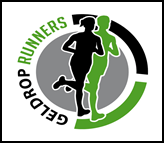 “BEGINNEN MET HARDLOPEN” voorjaar 2018Formulier inleveren bij de ledenadministratie of mailen naar bestuur@geldroprunners.nlM / V:  doorstrepen wat niet van toepassing isVoornaam:……………………….........…………..	Achternaam:………………………………….…....Adres:………………………..........…………………….Huisnummer:………….Postcode:………………………........Woonplaats:……………………….……………….Telefoonnr.:………………………...........……..…	Mobiel telefoonnr.:……………………..………….Tel. nr. in geval van nood: ……………………….E-mail adres:…………………………......………..Geboortedatum:……………........……………..…	IBAN bankrekeningummer:…………………………………………………….	-	Door het invullen van bovenstaand rekeningnummer gaat u akkoord om éénmalig een bedrag af te schrijven van € 30,00.-      Zijn er bezwaren om tijdens trainingen en wedstrijden gefotografeerd te worden?		         JA / NEE-      Zijn er bezwaren om genomen foto’s op google+ en onze web-site te vermelden?		         JA / NEE-	Zijn er medische aspecten waar de vereniging/trainer rekening mee dient te houden?	Te denken valt aan astma, epilepsie, suikerziekte, hart- en vaatziekte e.d. 	JA / NEE	Indien JA, graag een korte toelichting:	………………………………………………………….……………………………..………………………………………………………………………………………	Indien u dit om privacy redenen niet kenbaar wilt maken, breng dan in ieder geval uw trainer op de hoogte. Datum:………………………………………	Handtekening:…………………………………….